Todos los plazos son de cumplimiento obligatorio, de acuerdo con lo establecido en el artículo 47 de las NB-SABS. BANCO CENTRAL DE BOLIVIA________________________________________________________________________________________________APOYO NACIONAL A LA PRODUCCIÓN Y EMPLEOCÓDIGO BCB:  ANPE - P Nº 086/2015-1C1.    CONVOCATORIA1.    CONVOCATORIA1.    CONVOCATORIA1.    CONVOCATORIA1.    CONVOCATORIA1.    CONVOCATORIA1.    CONVOCATORIA1.    CONVOCATORIA1.    CONVOCATORIA1.    CONVOCATORIA1.    CONVOCATORIA1.    CONVOCATORIA1.    CONVOCATORIA1.    CONVOCATORIA1.    CONVOCATORIA1.    CONVOCATORIA1.    CONVOCATORIA1.    CONVOCATORIA1.    CONVOCATORIA1.    CONVOCATORIA1.    CONVOCATORIA1.    CONVOCATORIA1.    CONVOCATORIA1.    CONVOCATORIA1.    CONVOCATORIA1.    CONVOCATORIA1.    CONVOCATORIA1.    CONVOCATORIA1.    CONVOCATORIA1.    CONVOCATORIA1.    CONVOCATORIA1.    CONVOCATORIA1.    CONVOCATORIA1.    CONVOCATORIA1.    CONVOCATORIA1.    CONVOCATORIA1.    CONVOCATORIA1.    CONVOCATORIASe convoca a la presentación de propuestas para el siguiente proceso:Se convoca a la presentación de propuestas para el siguiente proceso:Se convoca a la presentación de propuestas para el siguiente proceso:Se convoca a la presentación de propuestas para el siguiente proceso:Se convoca a la presentación de propuestas para el siguiente proceso:Se convoca a la presentación de propuestas para el siguiente proceso:Se convoca a la presentación de propuestas para el siguiente proceso:Se convoca a la presentación de propuestas para el siguiente proceso:Se convoca a la presentación de propuestas para el siguiente proceso:Se convoca a la presentación de propuestas para el siguiente proceso:Se convoca a la presentación de propuestas para el siguiente proceso:Se convoca a la presentación de propuestas para el siguiente proceso:Se convoca a la presentación de propuestas para el siguiente proceso:Se convoca a la presentación de propuestas para el siguiente proceso:Se convoca a la presentación de propuestas para el siguiente proceso:Se convoca a la presentación de propuestas para el siguiente proceso:Se convoca a la presentación de propuestas para el siguiente proceso:Se convoca a la presentación de propuestas para el siguiente proceso:Se convoca a la presentación de propuestas para el siguiente proceso:Se convoca a la presentación de propuestas para el siguiente proceso:Se convoca a la presentación de propuestas para el siguiente proceso:Se convoca a la presentación de propuestas para el siguiente proceso:Se convoca a la presentación de propuestas para el siguiente proceso:Se convoca a la presentación de propuestas para el siguiente proceso:Se convoca a la presentación de propuestas para el siguiente proceso:Se convoca a la presentación de propuestas para el siguiente proceso:Se convoca a la presentación de propuestas para el siguiente proceso:Se convoca a la presentación de propuestas para el siguiente proceso:Se convoca a la presentación de propuestas para el siguiente proceso:Se convoca a la presentación de propuestas para el siguiente proceso:Se convoca a la presentación de propuestas para el siguiente proceso:Se convoca a la presentación de propuestas para el siguiente proceso:Se convoca a la presentación de propuestas para el siguiente proceso:Se convoca a la presentación de propuestas para el siguiente proceso:Se convoca a la presentación de propuestas para el siguiente proceso:Se convoca a la presentación de propuestas para el siguiente proceso:Se convoca a la presentación de propuestas para el siguiente proceso:Se convoca a la presentación de propuestas para el siguiente proceso:Entidad ConvocanteEntidad Convocante::Banco Central de BoliviaBanco Central de BoliviaBanco Central de BoliviaBanco Central de BoliviaBanco Central de BoliviaBanco Central de BoliviaBanco Central de BoliviaBanco Central de BoliviaBanco Central de BoliviaBanco Central de BoliviaBanco Central de BoliviaBanco Central de BoliviaBanco Central de BoliviaBanco Central de BoliviaBanco Central de BoliviaBanco Central de BoliviaBanco Central de BoliviaBanco Central de BoliviaBanco Central de BoliviaBanco Central de BoliviaBanco Central de BoliviaBanco Central de BoliviaBanco Central de BoliviaBanco Central de BoliviaBanco Central de BoliviaBanco Central de BoliviaBanco Central de BoliviaBanco Central de BoliviaBanco Central de BoliviaBanco Central de BoliviaBanco Central de BoliviaBanco Central de BoliviaBanco Central de BoliviaModalidad de ContrataciónModalidad de Contratación::Apoyo Nacional a la Producción y EmpleoApoyo Nacional a la Producción y EmpleoApoyo Nacional a la Producción y EmpleoApoyo Nacional a la Producción y EmpleoApoyo Nacional a la Producción y EmpleoApoyo Nacional a la Producción y EmpleoApoyo Nacional a la Producción y EmpleoApoyo Nacional a la Producción y EmpleoApoyo Nacional a la Producción y EmpleoApoyo Nacional a la Producción y EmpleoApoyo Nacional a la Producción y EmpleoApoyo Nacional a la Producción y EmpleoApoyo Nacional a la Producción y EmpleoApoyo Nacional a la Producción y EmpleoApoyo Nacional a la Producción y EmpleoApoyo Nacional a la Producción y EmpleoApoyo Nacional a la Producción y EmpleoApoyo Nacional a la Producción y EmpleoApoyo Nacional a la Producción y EmpleoApoyo Nacional a la Producción y EmpleoApoyo Nacional a la Producción y EmpleoApoyo Nacional a la Producción y EmpleoApoyo Nacional a la Producción y EmpleoApoyo Nacional a la Producción y EmpleoApoyo Nacional a la Producción y EmpleoApoyo Nacional a la Producción y EmpleoApoyo Nacional a la Producción y EmpleoApoyo Nacional a la Producción y EmpleoApoyo Nacional a la Producción y EmpleoApoyo Nacional a la Producción y EmpleoApoyo Nacional a la Producción y EmpleoApoyo Nacional a la Producción y EmpleoApoyo Nacional a la Producción y EmpleoCUCECUCE::Código interno que la entidad utiliza para Identificar al procesoCódigo interno que la entidad utiliza para Identificar al proceso::ANPE - P N° 086/2015-1CANPE - P N° 086/2015-1CANPE - P N° 086/2015-1CANPE - P N° 086/2015-1CANPE - P N° 086/2015-1CANPE - P N° 086/2015-1CANPE - P N° 086/2015-1CANPE - P N° 086/2015-1CANPE - P N° 086/2015-1CANPE - P N° 086/2015-1CANPE - P N° 086/2015-1CANPE - P N° 086/2015-1CANPE - P N° 086/2015-1CANPE - P N° 086/2015-1CANPE - P N° 086/2015-1CANPE - P N° 086/2015-1CANPE - P N° 086/2015-1CANPE - P N° 086/2015-1CANPE - P N° 086/2015-1CANPE - P N° 086/2015-1CANPE - P N° 086/2015-1CANPE - P N° 086/2015-1CANPE - P N° 086/2015-1CANPE - P N° 086/2015-1CANPE - P N° 086/2015-1CANPE - P N° 086/2015-1CANPE - P N° 086/2015-1CANPE - P N° 086/2015-1CANPE - P N° 086/2015-1CANPE - P N° 086/2015-1CANPE - P N° 086/2015-1CANPE - P N° 086/2015-1CANPE - P N° 086/2015-1CObjeto de la contrataciónObjeto de la contratación::SERVICIO DE PROCESAMIENTO TRANSACCIONAL MEDIANTE EL USO DEL SISTEMA DE ADQUIRENCIASERVICIO DE PROCESAMIENTO TRANSACCIONAL MEDIANTE EL USO DEL SISTEMA DE ADQUIRENCIASERVICIO DE PROCESAMIENTO TRANSACCIONAL MEDIANTE EL USO DEL SISTEMA DE ADQUIRENCIASERVICIO DE PROCESAMIENTO TRANSACCIONAL MEDIANTE EL USO DEL SISTEMA DE ADQUIRENCIASERVICIO DE PROCESAMIENTO TRANSACCIONAL MEDIANTE EL USO DEL SISTEMA DE ADQUIRENCIASERVICIO DE PROCESAMIENTO TRANSACCIONAL MEDIANTE EL USO DEL SISTEMA DE ADQUIRENCIASERVICIO DE PROCESAMIENTO TRANSACCIONAL MEDIANTE EL USO DEL SISTEMA DE ADQUIRENCIASERVICIO DE PROCESAMIENTO TRANSACCIONAL MEDIANTE EL USO DEL SISTEMA DE ADQUIRENCIASERVICIO DE PROCESAMIENTO TRANSACCIONAL MEDIANTE EL USO DEL SISTEMA DE ADQUIRENCIASERVICIO DE PROCESAMIENTO TRANSACCIONAL MEDIANTE EL USO DEL SISTEMA DE ADQUIRENCIASERVICIO DE PROCESAMIENTO TRANSACCIONAL MEDIANTE EL USO DEL SISTEMA DE ADQUIRENCIASERVICIO DE PROCESAMIENTO TRANSACCIONAL MEDIANTE EL USO DEL SISTEMA DE ADQUIRENCIASERVICIO DE PROCESAMIENTO TRANSACCIONAL MEDIANTE EL USO DEL SISTEMA DE ADQUIRENCIASERVICIO DE PROCESAMIENTO TRANSACCIONAL MEDIANTE EL USO DEL SISTEMA DE ADQUIRENCIASERVICIO DE PROCESAMIENTO TRANSACCIONAL MEDIANTE EL USO DEL SISTEMA DE ADQUIRENCIASERVICIO DE PROCESAMIENTO TRANSACCIONAL MEDIANTE EL USO DEL SISTEMA DE ADQUIRENCIASERVICIO DE PROCESAMIENTO TRANSACCIONAL MEDIANTE EL USO DEL SISTEMA DE ADQUIRENCIASERVICIO DE PROCESAMIENTO TRANSACCIONAL MEDIANTE EL USO DEL SISTEMA DE ADQUIRENCIASERVICIO DE PROCESAMIENTO TRANSACCIONAL MEDIANTE EL USO DEL SISTEMA DE ADQUIRENCIASERVICIO DE PROCESAMIENTO TRANSACCIONAL MEDIANTE EL USO DEL SISTEMA DE ADQUIRENCIASERVICIO DE PROCESAMIENTO TRANSACCIONAL MEDIANTE EL USO DEL SISTEMA DE ADQUIRENCIASERVICIO DE PROCESAMIENTO TRANSACCIONAL MEDIANTE EL USO DEL SISTEMA DE ADQUIRENCIASERVICIO DE PROCESAMIENTO TRANSACCIONAL MEDIANTE EL USO DEL SISTEMA DE ADQUIRENCIASERVICIO DE PROCESAMIENTO TRANSACCIONAL MEDIANTE EL USO DEL SISTEMA DE ADQUIRENCIASERVICIO DE PROCESAMIENTO TRANSACCIONAL MEDIANTE EL USO DEL SISTEMA DE ADQUIRENCIASERVICIO DE PROCESAMIENTO TRANSACCIONAL MEDIANTE EL USO DEL SISTEMA DE ADQUIRENCIASERVICIO DE PROCESAMIENTO TRANSACCIONAL MEDIANTE EL USO DEL SISTEMA DE ADQUIRENCIASERVICIO DE PROCESAMIENTO TRANSACCIONAL MEDIANTE EL USO DEL SISTEMA DE ADQUIRENCIASERVICIO DE PROCESAMIENTO TRANSACCIONAL MEDIANTE EL USO DEL SISTEMA DE ADQUIRENCIASERVICIO DE PROCESAMIENTO TRANSACCIONAL MEDIANTE EL USO DEL SISTEMA DE ADQUIRENCIASERVICIO DE PROCESAMIENTO TRANSACCIONAL MEDIANTE EL USO DEL SISTEMA DE ADQUIRENCIASERVICIO DE PROCESAMIENTO TRANSACCIONAL MEDIANTE EL USO DEL SISTEMA DE ADQUIRENCIASERVICIO DE PROCESAMIENTO TRANSACCIONAL MEDIANTE EL USO DEL SISTEMA DE ADQUIRENCIAMétodo de Selección y AdjudicaciónMétodo de Selección y Adjudicación::a) Precio Evaluado Más Bajoa) Precio Evaluado Más Bajoa) Precio Evaluado Más Bajoa) Precio Evaluado Más Bajoa) Precio Evaluado Más Bajoa) Precio Evaluado Más Bajoa) Precio Evaluado Más Bajoa) Precio Evaluado Más Bajoa) Precio Evaluado Más Bajoa) Precio Evaluado Más Bajoa) Precio Evaluado Más BajoXb) Calidad, Propuesta Técnica y Costob) Calidad, Propuesta Técnica y Costob) Calidad, Propuesta Técnica y Costob) Calidad, Propuesta Técnica y Costob) Calidad, Propuesta Técnica y Costob) Calidad, Propuesta Técnica y Costob) Calidad, Propuesta Técnica y Costob) Calidad, Propuesta Técnica y Costob) Calidad, Propuesta Técnica y Costob) Calidad, Propuesta Técnica y Costob) Calidad, Propuesta Técnica y Costob) Calidad, Propuesta Técnica y Costob) Calidad, Propuesta Técnica y CostoForma de AdjudicaciónForma de Adjudicación::Por el TotalPor el TotalPor el TotalPor el TotalPor el TotalPor el TotalPor el TotalPor el TotalPor el TotalPor el TotalPor el TotalPor el TotalPor el TotalPor el TotalPor el TotalPor el TotalPor el TotalPor el TotalPor el TotalPor el TotalPor el TotalPor el TotalPor el TotalPor el TotalPor el TotalPor el TotalPor el TotalPor el TotalPor el TotalPor el TotalPor el TotalPor el TotalPor el TotalPrecio ReferencialPrecio Referencial::Precio Unitario: 0.20% sobre el monto colocadoPrecio Unitario: 0.20% sobre el monto colocadoPrecio Unitario: 0.20% sobre el monto colocadoPrecio Unitario: 0.20% sobre el monto colocadoPrecio Unitario: 0.20% sobre el monto colocadoPrecio Unitario: 0.20% sobre el monto colocadoPrecio Unitario: 0.20% sobre el monto colocadoPrecio Unitario: 0.20% sobre el monto colocadoPrecio Unitario: 0.20% sobre el monto colocadoPrecio Unitario: 0.20% sobre el monto colocadoPrecio Unitario: 0.20% sobre el monto colocadoPrecio Unitario: 0.20% sobre el monto colocadoPrecio Unitario: 0.20% sobre el monto colocadoPrecio Unitario: 0.20% sobre el monto colocadoPrecio Unitario: 0.20% sobre el monto colocadoPrecio Unitario: 0.20% sobre el monto colocadoPrecio Unitario: 0.20% sobre el monto colocadoPrecio Unitario: 0.20% sobre el monto colocadoPrecio Unitario: 0.20% sobre el monto colocadoPrecio Unitario: 0.20% sobre el monto colocadoPrecio Unitario: 0.20% sobre el monto colocadoPrecio Unitario: 0.20% sobre el monto colocadoPrecio Unitario: 0.20% sobre el monto colocadoPrecio Unitario: 0.20% sobre el monto colocadoPrecio Unitario: 0.20% sobre el monto colocadoPrecio Unitario: 0.20% sobre el monto colocadoPrecio Unitario: 0.20% sobre el monto colocadoPrecio Unitario: 0.20% sobre el monto colocadoPrecio Unitario: 0.20% sobre el monto colocadoPrecio Unitario: 0.20% sobre el monto colocadoPrecio Unitario: 0.20% sobre el monto colocadoPrecio Unitario: 0.20% sobre el monto colocadoPrecio Unitario: 0.20% sobre el monto colocadoLa contratación se formalizará medianteLa contratación se formalizará mediante::ContratoContratoContratoContratoContratoContratoContratoContratoContratoContratoContratoContratoContratoContratoContratoContratoContratoContratoContratoContratoContratoContratoContratoContratoContratoContratoContratoContratoContratoContratoContratoContratoContratoSeñalar para cuando es el requerimiento del servicio generalSeñalar para cuando es el requerimiento del servicio general::XXXXServicios Generales para la gestión en curso.Servicios Generales para la gestión en curso.Servicios Generales para la gestión en curso.Servicios Generales para la gestión en curso.Servicios Generales para la gestión en curso.Servicios Generales para la gestión en curso.Servicios Generales para la gestión en curso.Servicios Generales para la gestión en curso.Servicios Generales para la gestión en curso.Servicios Generales para la gestión en curso.Servicios Generales para la gestión en curso.Servicios Generales para la gestión en curso.Servicios Generales para la gestión en curso.Servicios Generales para la gestión en curso.Servicios Generales para la gestión en curso.Servicios Generales para la gestión en curso.Servicios Generales para la gestión en curso.Servicios Generales para la gestión en curso.Servicios Generales para la gestión en curso.Servicios Generales para la gestión en curso.Servicios Generales para la gestión en curso.Servicios Generales para la gestión en curso.Servicios Generales para la gestión en curso.Servicios Generales para la gestión en curso.Servicios Generales para la gestión en curso.Servicios Generales para la gestión en curso.Servicios Generales para la gestión en curso.Servicios Generales para la gestión en curso.Servicios Generales para la gestión en curso.Servicios Generales para la gestión en curso.Señalar para cuando es el requerimiento del servicio generalSeñalar para cuando es el requerimiento del servicio generalSeñalar para cuando es el requerimiento del servicio generalSeñalar para cuando es el requerimiento del servicio generalSeñalar para cuando es el requerimiento del servicio generalSeñalar para cuando es el requerimiento del servicio generalSeñalar para cuando es el requerimiento del servicio generalSeñalar para cuando es el requerimiento del servicio general::Servicios Generales recurrentes para la próxima gestión (el proceso llegará hasta la adjudicación y la formalización de la contratación estará sujeta a la aprobación del presupuesto de la siguiente gestión.Servicios Generales recurrentes para la próxima gestión (el proceso llegará hasta la adjudicación y la formalización de la contratación estará sujeta a la aprobación del presupuesto de la siguiente gestión.Servicios Generales recurrentes para la próxima gestión (el proceso llegará hasta la adjudicación y la formalización de la contratación estará sujeta a la aprobación del presupuesto de la siguiente gestión.Servicios Generales recurrentes para la próxima gestión (el proceso llegará hasta la adjudicación y la formalización de la contratación estará sujeta a la aprobación del presupuesto de la siguiente gestión.Servicios Generales recurrentes para la próxima gestión (el proceso llegará hasta la adjudicación y la formalización de la contratación estará sujeta a la aprobación del presupuesto de la siguiente gestión.Servicios Generales recurrentes para la próxima gestión (el proceso llegará hasta la adjudicación y la formalización de la contratación estará sujeta a la aprobación del presupuesto de la siguiente gestión.Servicios Generales recurrentes para la próxima gestión (el proceso llegará hasta la adjudicación y la formalización de la contratación estará sujeta a la aprobación del presupuesto de la siguiente gestión.Servicios Generales recurrentes para la próxima gestión (el proceso llegará hasta la adjudicación y la formalización de la contratación estará sujeta a la aprobación del presupuesto de la siguiente gestión.Servicios Generales recurrentes para la próxima gestión (el proceso llegará hasta la adjudicación y la formalización de la contratación estará sujeta a la aprobación del presupuesto de la siguiente gestión.Servicios Generales recurrentes para la próxima gestión (el proceso llegará hasta la adjudicación y la formalización de la contratación estará sujeta a la aprobación del presupuesto de la siguiente gestión.Servicios Generales recurrentes para la próxima gestión (el proceso llegará hasta la adjudicación y la formalización de la contratación estará sujeta a la aprobación del presupuesto de la siguiente gestión.Servicios Generales recurrentes para la próxima gestión (el proceso llegará hasta la adjudicación y la formalización de la contratación estará sujeta a la aprobación del presupuesto de la siguiente gestión.Servicios Generales recurrentes para la próxima gestión (el proceso llegará hasta la adjudicación y la formalización de la contratación estará sujeta a la aprobación del presupuesto de la siguiente gestión.Servicios Generales recurrentes para la próxima gestión (el proceso llegará hasta la adjudicación y la formalización de la contratación estará sujeta a la aprobación del presupuesto de la siguiente gestión.Servicios Generales recurrentes para la próxima gestión (el proceso llegará hasta la adjudicación y la formalización de la contratación estará sujeta a la aprobación del presupuesto de la siguiente gestión.Servicios Generales recurrentes para la próxima gestión (el proceso llegará hasta la adjudicación y la formalización de la contratación estará sujeta a la aprobación del presupuesto de la siguiente gestión.Servicios Generales recurrentes para la próxima gestión (el proceso llegará hasta la adjudicación y la formalización de la contratación estará sujeta a la aprobación del presupuesto de la siguiente gestión.Servicios Generales recurrentes para la próxima gestión (el proceso llegará hasta la adjudicación y la formalización de la contratación estará sujeta a la aprobación del presupuesto de la siguiente gestión.Servicios Generales recurrentes para la próxima gestión (el proceso llegará hasta la adjudicación y la formalización de la contratación estará sujeta a la aprobación del presupuesto de la siguiente gestión.Servicios Generales recurrentes para la próxima gestión (el proceso llegará hasta la adjudicación y la formalización de la contratación estará sujeta a la aprobación del presupuesto de la siguiente gestión.Servicios Generales recurrentes para la próxima gestión (el proceso llegará hasta la adjudicación y la formalización de la contratación estará sujeta a la aprobación del presupuesto de la siguiente gestión.Servicios Generales recurrentes para la próxima gestión (el proceso llegará hasta la adjudicación y la formalización de la contratación estará sujeta a la aprobación del presupuesto de la siguiente gestión.Servicios Generales recurrentes para la próxima gestión (el proceso llegará hasta la adjudicación y la formalización de la contratación estará sujeta a la aprobación del presupuesto de la siguiente gestión.Servicios Generales recurrentes para la próxima gestión (el proceso llegará hasta la adjudicación y la formalización de la contratación estará sujeta a la aprobación del presupuesto de la siguiente gestión.Servicios Generales recurrentes para la próxima gestión (el proceso llegará hasta la adjudicación y la formalización de la contratación estará sujeta a la aprobación del presupuesto de la siguiente gestión.Servicios Generales recurrentes para la próxima gestión (el proceso llegará hasta la adjudicación y la formalización de la contratación estará sujeta a la aprobación del presupuesto de la siguiente gestión.Servicios Generales recurrentes para la próxima gestión (el proceso llegará hasta la adjudicación y la formalización de la contratación estará sujeta a la aprobación del presupuesto de la siguiente gestión.Servicios Generales recurrentes para la próxima gestión (el proceso llegará hasta la adjudicación y la formalización de la contratación estará sujeta a la aprobación del presupuesto de la siguiente gestión.Servicios Generales recurrentes para la próxima gestión (el proceso llegará hasta la adjudicación y la formalización de la contratación estará sujeta a la aprobación del presupuesto de la siguiente gestión.Servicios Generales recurrentes para la próxima gestión (el proceso llegará hasta la adjudicación y la formalización de la contratación estará sujeta a la aprobación del presupuesto de la siguiente gestión.Señalar para cuando es el requerimiento del servicio generalSeñalar para cuando es el requerimiento del servicio general::Servicios Generales recurrentes para la próxima gestión (el proceso llegará hasta la adjudicación y la formalización de la contratación estará sujeta a la aprobación del presupuesto de la siguiente gestión.Servicios Generales recurrentes para la próxima gestión (el proceso llegará hasta la adjudicación y la formalización de la contratación estará sujeta a la aprobación del presupuesto de la siguiente gestión.Servicios Generales recurrentes para la próxima gestión (el proceso llegará hasta la adjudicación y la formalización de la contratación estará sujeta a la aprobación del presupuesto de la siguiente gestión.Servicios Generales recurrentes para la próxima gestión (el proceso llegará hasta la adjudicación y la formalización de la contratación estará sujeta a la aprobación del presupuesto de la siguiente gestión.Servicios Generales recurrentes para la próxima gestión (el proceso llegará hasta la adjudicación y la formalización de la contratación estará sujeta a la aprobación del presupuesto de la siguiente gestión.Servicios Generales recurrentes para la próxima gestión (el proceso llegará hasta la adjudicación y la formalización de la contratación estará sujeta a la aprobación del presupuesto de la siguiente gestión.Servicios Generales recurrentes para la próxima gestión (el proceso llegará hasta la adjudicación y la formalización de la contratación estará sujeta a la aprobación del presupuesto de la siguiente gestión.Servicios Generales recurrentes para la próxima gestión (el proceso llegará hasta la adjudicación y la formalización de la contratación estará sujeta a la aprobación del presupuesto de la siguiente gestión.Servicios Generales recurrentes para la próxima gestión (el proceso llegará hasta la adjudicación y la formalización de la contratación estará sujeta a la aprobación del presupuesto de la siguiente gestión.Servicios Generales recurrentes para la próxima gestión (el proceso llegará hasta la adjudicación y la formalización de la contratación estará sujeta a la aprobación del presupuesto de la siguiente gestión.Servicios Generales recurrentes para la próxima gestión (el proceso llegará hasta la adjudicación y la formalización de la contratación estará sujeta a la aprobación del presupuesto de la siguiente gestión.Servicios Generales recurrentes para la próxima gestión (el proceso llegará hasta la adjudicación y la formalización de la contratación estará sujeta a la aprobación del presupuesto de la siguiente gestión.Servicios Generales recurrentes para la próxima gestión (el proceso llegará hasta la adjudicación y la formalización de la contratación estará sujeta a la aprobación del presupuesto de la siguiente gestión.Servicios Generales recurrentes para la próxima gestión (el proceso llegará hasta la adjudicación y la formalización de la contratación estará sujeta a la aprobación del presupuesto de la siguiente gestión.Servicios Generales recurrentes para la próxima gestión (el proceso llegará hasta la adjudicación y la formalización de la contratación estará sujeta a la aprobación del presupuesto de la siguiente gestión.Servicios Generales recurrentes para la próxima gestión (el proceso llegará hasta la adjudicación y la formalización de la contratación estará sujeta a la aprobación del presupuesto de la siguiente gestión.Servicios Generales recurrentes para la próxima gestión (el proceso llegará hasta la adjudicación y la formalización de la contratación estará sujeta a la aprobación del presupuesto de la siguiente gestión.Servicios Generales recurrentes para la próxima gestión (el proceso llegará hasta la adjudicación y la formalización de la contratación estará sujeta a la aprobación del presupuesto de la siguiente gestión.Servicios Generales recurrentes para la próxima gestión (el proceso llegará hasta la adjudicación y la formalización de la contratación estará sujeta a la aprobación del presupuesto de la siguiente gestión.Servicios Generales recurrentes para la próxima gestión (el proceso llegará hasta la adjudicación y la formalización de la contratación estará sujeta a la aprobación del presupuesto de la siguiente gestión.Servicios Generales recurrentes para la próxima gestión (el proceso llegará hasta la adjudicación y la formalización de la contratación estará sujeta a la aprobación del presupuesto de la siguiente gestión.Servicios Generales recurrentes para la próxima gestión (el proceso llegará hasta la adjudicación y la formalización de la contratación estará sujeta a la aprobación del presupuesto de la siguiente gestión.Servicios Generales recurrentes para la próxima gestión (el proceso llegará hasta la adjudicación y la formalización de la contratación estará sujeta a la aprobación del presupuesto de la siguiente gestión.Servicios Generales recurrentes para la próxima gestión (el proceso llegará hasta la adjudicación y la formalización de la contratación estará sujeta a la aprobación del presupuesto de la siguiente gestión.Servicios Generales recurrentes para la próxima gestión (el proceso llegará hasta la adjudicación y la formalización de la contratación estará sujeta a la aprobación del presupuesto de la siguiente gestión.Servicios Generales recurrentes para la próxima gestión (el proceso llegará hasta la adjudicación y la formalización de la contratación estará sujeta a la aprobación del presupuesto de la siguiente gestión.Servicios Generales recurrentes para la próxima gestión (el proceso llegará hasta la adjudicación y la formalización de la contratación estará sujeta a la aprobación del presupuesto de la siguiente gestión.Servicios Generales recurrentes para la próxima gestión (el proceso llegará hasta la adjudicación y la formalización de la contratación estará sujeta a la aprobación del presupuesto de la siguiente gestión.Servicios Generales recurrentes para la próxima gestión (el proceso llegará hasta la adjudicación y la formalización de la contratación estará sujeta a la aprobación del presupuesto de la siguiente gestión.Servicios Generales recurrentes para la próxima gestión (el proceso llegará hasta la adjudicación y la formalización de la contratación estará sujeta a la aprobación del presupuesto de la siguiente gestión.Organismo FinanciadorOrganismo Financiador::Nombre del Organismo FinanciadorNombre del Organismo FinanciadorNombre del Organismo FinanciadorNombre del Organismo FinanciadorNombre del Organismo FinanciadorNombre del Organismo FinanciadorNombre del Organismo FinanciadorNombre del Organismo FinanciadorNombre del Organismo FinanciadorNombre del Organismo FinanciadorNombre del Organismo FinanciadorNombre del Organismo FinanciadorNombre del Organismo FinanciadorNombre del Organismo FinanciadorNombre del Organismo FinanciadorNombre del Organismo FinanciadorNombre del Organismo FinanciadorNombre del Organismo FinanciadorNombre del Organismo Financiador% de Financiamiento% de Financiamiento% de Financiamiento% de Financiamiento% de Financiamiento% de Financiamiento% de Financiamiento% de Financiamiento% de Financiamiento% de Financiamiento(de acuerdo al clasificador vigente)(de acuerdo al clasificador vigente)(de acuerdo al clasificador vigente)(de acuerdo al clasificador vigente)(de acuerdo al clasificador vigente)(de acuerdo al clasificador vigente)(de acuerdo al clasificador vigente)(de acuerdo al clasificador vigente)(de acuerdo al clasificador vigente)(de acuerdo al clasificador vigente)(de acuerdo al clasificador vigente)(de acuerdo al clasificador vigente)(de acuerdo al clasificador vigente)(de acuerdo al clasificador vigente)(de acuerdo al clasificador vigente)(de acuerdo al clasificador vigente)(de acuerdo al clasificador vigente)(de acuerdo al clasificador vigente)(de acuerdo al clasificador vigente)Recursos propiosRecursos propiosRecursos propiosRecursos propiosRecursos propiosRecursos propiosRecursos propiosRecursos propiosRecursos propiosRecursos propiosRecursos propiosRecursos propiosRecursos propiosRecursos propiosRecursos propiosRecursos propiosRecursos propiosRecursos propiosRecursos propios100100100100100100100100100100Periodo de provisión del servicio(días calendario)Periodo de provisión del servicio(días calendario)::Dos años calendario computable a partir de la fecha de notificación con la Orden de Inicio del Servicio emitida por el Fiscal del Servicio, de lunes a viernes, en los horarios de atención de Plataforma de Atención al cliente del BCBDos años calendario computable a partir de la fecha de notificación con la Orden de Inicio del Servicio emitida por el Fiscal del Servicio, de lunes a viernes, en los horarios de atención de Plataforma de Atención al cliente del BCBDos años calendario computable a partir de la fecha de notificación con la Orden de Inicio del Servicio emitida por el Fiscal del Servicio, de lunes a viernes, en los horarios de atención de Plataforma de Atención al cliente del BCBDos años calendario computable a partir de la fecha de notificación con la Orden de Inicio del Servicio emitida por el Fiscal del Servicio, de lunes a viernes, en los horarios de atención de Plataforma de Atención al cliente del BCBDos años calendario computable a partir de la fecha de notificación con la Orden de Inicio del Servicio emitida por el Fiscal del Servicio, de lunes a viernes, en los horarios de atención de Plataforma de Atención al cliente del BCBDos años calendario computable a partir de la fecha de notificación con la Orden de Inicio del Servicio emitida por el Fiscal del Servicio, de lunes a viernes, en los horarios de atención de Plataforma de Atención al cliente del BCBDos años calendario computable a partir de la fecha de notificación con la Orden de Inicio del Servicio emitida por el Fiscal del Servicio, de lunes a viernes, en los horarios de atención de Plataforma de Atención al cliente del BCBDos años calendario computable a partir de la fecha de notificación con la Orden de Inicio del Servicio emitida por el Fiscal del Servicio, de lunes a viernes, en los horarios de atención de Plataforma de Atención al cliente del BCBDos años calendario computable a partir de la fecha de notificación con la Orden de Inicio del Servicio emitida por el Fiscal del Servicio, de lunes a viernes, en los horarios de atención de Plataforma de Atención al cliente del BCBDos años calendario computable a partir de la fecha de notificación con la Orden de Inicio del Servicio emitida por el Fiscal del Servicio, de lunes a viernes, en los horarios de atención de Plataforma de Atención al cliente del BCBDos años calendario computable a partir de la fecha de notificación con la Orden de Inicio del Servicio emitida por el Fiscal del Servicio, de lunes a viernes, en los horarios de atención de Plataforma de Atención al cliente del BCBDos años calendario computable a partir de la fecha de notificación con la Orden de Inicio del Servicio emitida por el Fiscal del Servicio, de lunes a viernes, en los horarios de atención de Plataforma de Atención al cliente del BCBDos años calendario computable a partir de la fecha de notificación con la Orden de Inicio del Servicio emitida por el Fiscal del Servicio, de lunes a viernes, en los horarios de atención de Plataforma de Atención al cliente del BCBDos años calendario computable a partir de la fecha de notificación con la Orden de Inicio del Servicio emitida por el Fiscal del Servicio, de lunes a viernes, en los horarios de atención de Plataforma de Atención al cliente del BCBDos años calendario computable a partir de la fecha de notificación con la Orden de Inicio del Servicio emitida por el Fiscal del Servicio, de lunes a viernes, en los horarios de atención de Plataforma de Atención al cliente del BCBDos años calendario computable a partir de la fecha de notificación con la Orden de Inicio del Servicio emitida por el Fiscal del Servicio, de lunes a viernes, en los horarios de atención de Plataforma de Atención al cliente del BCBDos años calendario computable a partir de la fecha de notificación con la Orden de Inicio del Servicio emitida por el Fiscal del Servicio, de lunes a viernes, en los horarios de atención de Plataforma de Atención al cliente del BCBDos años calendario computable a partir de la fecha de notificación con la Orden de Inicio del Servicio emitida por el Fiscal del Servicio, de lunes a viernes, en los horarios de atención de Plataforma de Atención al cliente del BCBDos años calendario computable a partir de la fecha de notificación con la Orden de Inicio del Servicio emitida por el Fiscal del Servicio, de lunes a viernes, en los horarios de atención de Plataforma de Atención al cliente del BCBDos años calendario computable a partir de la fecha de notificación con la Orden de Inicio del Servicio emitida por el Fiscal del Servicio, de lunes a viernes, en los horarios de atención de Plataforma de Atención al cliente del BCBDos años calendario computable a partir de la fecha de notificación con la Orden de Inicio del Servicio emitida por el Fiscal del Servicio, de lunes a viernes, en los horarios de atención de Plataforma de Atención al cliente del BCBDos años calendario computable a partir de la fecha de notificación con la Orden de Inicio del Servicio emitida por el Fiscal del Servicio, de lunes a viernes, en los horarios de atención de Plataforma de Atención al cliente del BCBDos años calendario computable a partir de la fecha de notificación con la Orden de Inicio del Servicio emitida por el Fiscal del Servicio, de lunes a viernes, en los horarios de atención de Plataforma de Atención al cliente del BCBDos años calendario computable a partir de la fecha de notificación con la Orden de Inicio del Servicio emitida por el Fiscal del Servicio, de lunes a viernes, en los horarios de atención de Plataforma de Atención al cliente del BCBDos años calendario computable a partir de la fecha de notificación con la Orden de Inicio del Servicio emitida por el Fiscal del Servicio, de lunes a viernes, en los horarios de atención de Plataforma de Atención al cliente del BCBDos años calendario computable a partir de la fecha de notificación con la Orden de Inicio del Servicio emitida por el Fiscal del Servicio, de lunes a viernes, en los horarios de atención de Plataforma de Atención al cliente del BCBDos años calendario computable a partir de la fecha de notificación con la Orden de Inicio del Servicio emitida por el Fiscal del Servicio, de lunes a viernes, en los horarios de atención de Plataforma de Atención al cliente del BCBDos años calendario computable a partir de la fecha de notificación con la Orden de Inicio del Servicio emitida por el Fiscal del Servicio, de lunes a viernes, en los horarios de atención de Plataforma de Atención al cliente del BCBDos años calendario computable a partir de la fecha de notificación con la Orden de Inicio del Servicio emitida por el Fiscal del Servicio, de lunes a viernes, en los horarios de atención de Plataforma de Atención al cliente del BCBDos años calendario computable a partir de la fecha de notificación con la Orden de Inicio del Servicio emitida por el Fiscal del Servicio, de lunes a viernes, en los horarios de atención de Plataforma de Atención al cliente del BCBDos años calendario computable a partir de la fecha de notificación con la Orden de Inicio del Servicio emitida por el Fiscal del Servicio, de lunes a viernes, en los horarios de atención de Plataforma de Atención al cliente del BCBDos años calendario computable a partir de la fecha de notificación con la Orden de Inicio del Servicio emitida por el Fiscal del Servicio, de lunes a viernes, en los horarios de atención de Plataforma de Atención al cliente del BCBDos años calendario computable a partir de la fecha de notificación con la Orden de Inicio del Servicio emitida por el Fiscal del Servicio, de lunes a viernes, en los horarios de atención de Plataforma de Atención al cliente del BCBLugar de Prestación del ServicioLugar de Prestación del Servicio::Instalaciones de Plataforma de Atención al Cliente, ubicadas en la Planta Baja del Edificio Principal del BCBInstalaciones de Plataforma de Atención al Cliente, ubicadas en la Planta Baja del Edificio Principal del BCBInstalaciones de Plataforma de Atención al Cliente, ubicadas en la Planta Baja del Edificio Principal del BCBInstalaciones de Plataforma de Atención al Cliente, ubicadas en la Planta Baja del Edificio Principal del BCBInstalaciones de Plataforma de Atención al Cliente, ubicadas en la Planta Baja del Edificio Principal del BCBInstalaciones de Plataforma de Atención al Cliente, ubicadas en la Planta Baja del Edificio Principal del BCBInstalaciones de Plataforma de Atención al Cliente, ubicadas en la Planta Baja del Edificio Principal del BCBInstalaciones de Plataforma de Atención al Cliente, ubicadas en la Planta Baja del Edificio Principal del BCBInstalaciones de Plataforma de Atención al Cliente, ubicadas en la Planta Baja del Edificio Principal del BCBInstalaciones de Plataforma de Atención al Cliente, ubicadas en la Planta Baja del Edificio Principal del BCBInstalaciones de Plataforma de Atención al Cliente, ubicadas en la Planta Baja del Edificio Principal del BCBInstalaciones de Plataforma de Atención al Cliente, ubicadas en la Planta Baja del Edificio Principal del BCBInstalaciones de Plataforma de Atención al Cliente, ubicadas en la Planta Baja del Edificio Principal del BCBInstalaciones de Plataforma de Atención al Cliente, ubicadas en la Planta Baja del Edificio Principal del BCBInstalaciones de Plataforma de Atención al Cliente, ubicadas en la Planta Baja del Edificio Principal del BCBInstalaciones de Plataforma de Atención al Cliente, ubicadas en la Planta Baja del Edificio Principal del BCBInstalaciones de Plataforma de Atención al Cliente, ubicadas en la Planta Baja del Edificio Principal del BCBInstalaciones de Plataforma de Atención al Cliente, ubicadas en la Planta Baja del Edificio Principal del BCBInstalaciones de Plataforma de Atención al Cliente, ubicadas en la Planta Baja del Edificio Principal del BCBInstalaciones de Plataforma de Atención al Cliente, ubicadas en la Planta Baja del Edificio Principal del BCBInstalaciones de Plataforma de Atención al Cliente, ubicadas en la Planta Baja del Edificio Principal del BCBInstalaciones de Plataforma de Atención al Cliente, ubicadas en la Planta Baja del Edificio Principal del BCBInstalaciones de Plataforma de Atención al Cliente, ubicadas en la Planta Baja del Edificio Principal del BCBInstalaciones de Plataforma de Atención al Cliente, ubicadas en la Planta Baja del Edificio Principal del BCBInstalaciones de Plataforma de Atención al Cliente, ubicadas en la Planta Baja del Edificio Principal del BCBInstalaciones de Plataforma de Atención al Cliente, ubicadas en la Planta Baja del Edificio Principal del BCBInstalaciones de Plataforma de Atención al Cliente, ubicadas en la Planta Baja del Edificio Principal del BCBInstalaciones de Plataforma de Atención al Cliente, ubicadas en la Planta Baja del Edificio Principal del BCBInstalaciones de Plataforma de Atención al Cliente, ubicadas en la Planta Baja del Edificio Principal del BCBInstalaciones de Plataforma de Atención al Cliente, ubicadas en la Planta Baja del Edificio Principal del BCBInstalaciones de Plataforma de Atención al Cliente, ubicadas en la Planta Baja del Edificio Principal del BCBInstalaciones de Plataforma de Atención al Cliente, ubicadas en la Planta Baja del Edificio Principal del BCBInstalaciones de Plataforma de Atención al Cliente, ubicadas en la Planta Baja del Edificio Principal del BCB2.    INFORMACIÓN DEL DOCUMENTO BASE DE CONTRATACIÓN (DBC) 2.    INFORMACIÓN DEL DOCUMENTO BASE DE CONTRATACIÓN (DBC) 2.    INFORMACIÓN DEL DOCUMENTO BASE DE CONTRATACIÓN (DBC) 2.    INFORMACIÓN DEL DOCUMENTO BASE DE CONTRATACIÓN (DBC) 2.    INFORMACIÓN DEL DOCUMENTO BASE DE CONTRATACIÓN (DBC) 2.    INFORMACIÓN DEL DOCUMENTO BASE DE CONTRATACIÓN (DBC) 2.    INFORMACIÓN DEL DOCUMENTO BASE DE CONTRATACIÓN (DBC) 2.    INFORMACIÓN DEL DOCUMENTO BASE DE CONTRATACIÓN (DBC) 2.    INFORMACIÓN DEL DOCUMENTO BASE DE CONTRATACIÓN (DBC) 2.    INFORMACIÓN DEL DOCUMENTO BASE DE CONTRATACIÓN (DBC) 2.    INFORMACIÓN DEL DOCUMENTO BASE DE CONTRATACIÓN (DBC) 2.    INFORMACIÓN DEL DOCUMENTO BASE DE CONTRATACIÓN (DBC) 2.    INFORMACIÓN DEL DOCUMENTO BASE DE CONTRATACIÓN (DBC) 2.    INFORMACIÓN DEL DOCUMENTO BASE DE CONTRATACIÓN (DBC) 2.    INFORMACIÓN DEL DOCUMENTO BASE DE CONTRATACIÓN (DBC) 2.    INFORMACIÓN DEL DOCUMENTO BASE DE CONTRATACIÓN (DBC) 2.    INFORMACIÓN DEL DOCUMENTO BASE DE CONTRATACIÓN (DBC) 2.    INFORMACIÓN DEL DOCUMENTO BASE DE CONTRATACIÓN (DBC) 2.    INFORMACIÓN DEL DOCUMENTO BASE DE CONTRATACIÓN (DBC) 2.    INFORMACIÓN DEL DOCUMENTO BASE DE CONTRATACIÓN (DBC) 2.    INFORMACIÓN DEL DOCUMENTO BASE DE CONTRATACIÓN (DBC) 2.    INFORMACIÓN DEL DOCUMENTO BASE DE CONTRATACIÓN (DBC) 2.    INFORMACIÓN DEL DOCUMENTO BASE DE CONTRATACIÓN (DBC) 2.    INFORMACIÓN DEL DOCUMENTO BASE DE CONTRATACIÓN (DBC) 2.    INFORMACIÓN DEL DOCUMENTO BASE DE CONTRATACIÓN (DBC) 2.    INFORMACIÓN DEL DOCUMENTO BASE DE CONTRATACIÓN (DBC) 2.    INFORMACIÓN DEL DOCUMENTO BASE DE CONTRATACIÓN (DBC) 2.    INFORMACIÓN DEL DOCUMENTO BASE DE CONTRATACIÓN (DBC) 2.    INFORMACIÓN DEL DOCUMENTO BASE DE CONTRATACIÓN (DBC) 2.    INFORMACIÓN DEL DOCUMENTO BASE DE CONTRATACIÓN (DBC) 2.    INFORMACIÓN DEL DOCUMENTO BASE DE CONTRATACIÓN (DBC) 2.    INFORMACIÓN DEL DOCUMENTO BASE DE CONTRATACIÓN (DBC) 2.    INFORMACIÓN DEL DOCUMENTO BASE DE CONTRATACIÓN (DBC) 2.    INFORMACIÓN DEL DOCUMENTO BASE DE CONTRATACIÓN (DBC) 2.    INFORMACIÓN DEL DOCUMENTO BASE DE CONTRATACIÓN (DBC) 2.    INFORMACIÓN DEL DOCUMENTO BASE DE CONTRATACIÓN (DBC) 2.    INFORMACIÓN DEL DOCUMENTO BASE DE CONTRATACIÓN (DBC) Los interesados podrán recabar el Documento Base de Contratación (DBC) en el sitio Web del SICOES y obtener  información de la entidad de acuerdo con los siguientes datos:Los interesados podrán recabar el Documento Base de Contratación (DBC) en el sitio Web del SICOES y obtener  información de la entidad de acuerdo con los siguientes datos:Los interesados podrán recabar el Documento Base de Contratación (DBC) en el sitio Web del SICOES y obtener  información de la entidad de acuerdo con los siguientes datos:Los interesados podrán recabar el Documento Base de Contratación (DBC) en el sitio Web del SICOES y obtener  información de la entidad de acuerdo con los siguientes datos:Los interesados podrán recabar el Documento Base de Contratación (DBC) en el sitio Web del SICOES y obtener  información de la entidad de acuerdo con los siguientes datos:Los interesados podrán recabar el Documento Base de Contratación (DBC) en el sitio Web del SICOES y obtener  información de la entidad de acuerdo con los siguientes datos:Los interesados podrán recabar el Documento Base de Contratación (DBC) en el sitio Web del SICOES y obtener  información de la entidad de acuerdo con los siguientes datos:Los interesados podrán recabar el Documento Base de Contratación (DBC) en el sitio Web del SICOES y obtener  información de la entidad de acuerdo con los siguientes datos:Los interesados podrán recabar el Documento Base de Contratación (DBC) en el sitio Web del SICOES y obtener  información de la entidad de acuerdo con los siguientes datos:Los interesados podrán recabar el Documento Base de Contratación (DBC) en el sitio Web del SICOES y obtener  información de la entidad de acuerdo con los siguientes datos:Los interesados podrán recabar el Documento Base de Contratación (DBC) en el sitio Web del SICOES y obtener  información de la entidad de acuerdo con los siguientes datos:Los interesados podrán recabar el Documento Base de Contratación (DBC) en el sitio Web del SICOES y obtener  información de la entidad de acuerdo con los siguientes datos:Los interesados podrán recabar el Documento Base de Contratación (DBC) en el sitio Web del SICOES y obtener  información de la entidad de acuerdo con los siguientes datos:Los interesados podrán recabar el Documento Base de Contratación (DBC) en el sitio Web del SICOES y obtener  información de la entidad de acuerdo con los siguientes datos:Los interesados podrán recabar el Documento Base de Contratación (DBC) en el sitio Web del SICOES y obtener  información de la entidad de acuerdo con los siguientes datos:Los interesados podrán recabar el Documento Base de Contratación (DBC) en el sitio Web del SICOES y obtener  información de la entidad de acuerdo con los siguientes datos:Los interesados podrán recabar el Documento Base de Contratación (DBC) en el sitio Web del SICOES y obtener  información de la entidad de acuerdo con los siguientes datos:Los interesados podrán recabar el Documento Base de Contratación (DBC) en el sitio Web del SICOES y obtener  información de la entidad de acuerdo con los siguientes datos:Los interesados podrán recabar el Documento Base de Contratación (DBC) en el sitio Web del SICOES y obtener  información de la entidad de acuerdo con los siguientes datos:Los interesados podrán recabar el Documento Base de Contratación (DBC) en el sitio Web del SICOES y obtener  información de la entidad de acuerdo con los siguientes datos:Los interesados podrán recabar el Documento Base de Contratación (DBC) en el sitio Web del SICOES y obtener  información de la entidad de acuerdo con los siguientes datos:Los interesados podrán recabar el Documento Base de Contratación (DBC) en el sitio Web del SICOES y obtener  información de la entidad de acuerdo con los siguientes datos:Los interesados podrán recabar el Documento Base de Contratación (DBC) en el sitio Web del SICOES y obtener  información de la entidad de acuerdo con los siguientes datos:Los interesados podrán recabar el Documento Base de Contratación (DBC) en el sitio Web del SICOES y obtener  información de la entidad de acuerdo con los siguientes datos:Los interesados podrán recabar el Documento Base de Contratación (DBC) en el sitio Web del SICOES y obtener  información de la entidad de acuerdo con los siguientes datos:Los interesados podrán recabar el Documento Base de Contratación (DBC) en el sitio Web del SICOES y obtener  información de la entidad de acuerdo con los siguientes datos:Los interesados podrán recabar el Documento Base de Contratación (DBC) en el sitio Web del SICOES y obtener  información de la entidad de acuerdo con los siguientes datos:Los interesados podrán recabar el Documento Base de Contratación (DBC) en el sitio Web del SICOES y obtener  información de la entidad de acuerdo con los siguientes datos:Los interesados podrán recabar el Documento Base de Contratación (DBC) en el sitio Web del SICOES y obtener  información de la entidad de acuerdo con los siguientes datos:Los interesados podrán recabar el Documento Base de Contratación (DBC) en el sitio Web del SICOES y obtener  información de la entidad de acuerdo con los siguientes datos:Los interesados podrán recabar el Documento Base de Contratación (DBC) en el sitio Web del SICOES y obtener  información de la entidad de acuerdo con los siguientes datos:Los interesados podrán recabar el Documento Base de Contratación (DBC) en el sitio Web del SICOES y obtener  información de la entidad de acuerdo con los siguientes datos:Los interesados podrán recabar el Documento Base de Contratación (DBC) en el sitio Web del SICOES y obtener  información de la entidad de acuerdo con los siguientes datos:Los interesados podrán recabar el Documento Base de Contratación (DBC) en el sitio Web del SICOES y obtener  información de la entidad de acuerdo con los siguientes datos:Los interesados podrán recabar el Documento Base de Contratación (DBC) en el sitio Web del SICOES y obtener  información de la entidad de acuerdo con los siguientes datos:Los interesados podrán recabar el Documento Base de Contratación (DBC) en el sitio Web del SICOES y obtener  información de la entidad de acuerdo con los siguientes datos:Los interesados podrán recabar el Documento Base de Contratación (DBC) en el sitio Web del SICOES y obtener  información de la entidad de acuerdo con los siguientes datos:Los interesados podrán recabar el Documento Base de Contratación (DBC) en el sitio Web del SICOES y obtener  información de la entidad de acuerdo con los siguientes datos:Domicilio fijado para el proceso de contratación por la entidad convocanteDomicilio fijado para el proceso de contratación por la entidad convocanteDomicilio fijado para el proceso de contratación por la entidad convocante::Piso 7 del Edificio Principal del BCB, ubicado Calle Ayacucho esquina Mercado. La Paz – BoliviaPiso 7 del Edificio Principal del BCB, ubicado Calle Ayacucho esquina Mercado. La Paz – BoliviaPiso 7 del Edificio Principal del BCB, ubicado Calle Ayacucho esquina Mercado. La Paz – BoliviaPiso 7 del Edificio Principal del BCB, ubicado Calle Ayacucho esquina Mercado. La Paz – BoliviaPiso 7 del Edificio Principal del BCB, ubicado Calle Ayacucho esquina Mercado. La Paz – BoliviaPiso 7 del Edificio Principal del BCB, ubicado Calle Ayacucho esquina Mercado. La Paz – BoliviaPiso 7 del Edificio Principal del BCB, ubicado Calle Ayacucho esquina Mercado. La Paz – BoliviaPiso 7 del Edificio Principal del BCB, ubicado Calle Ayacucho esquina Mercado. La Paz – BoliviaPiso 7 del Edificio Principal del BCB, ubicado Calle Ayacucho esquina Mercado. La Paz – BoliviaPiso 7 del Edificio Principal del BCB, ubicado Calle Ayacucho esquina Mercado. La Paz – BoliviaPiso 7 del Edificio Principal del BCB, ubicado Calle Ayacucho esquina Mercado. La Paz – BoliviaPiso 7 del Edificio Principal del BCB, ubicado Calle Ayacucho esquina Mercado. La Paz – BoliviaPiso 7 del Edificio Principal del BCB, ubicado Calle Ayacucho esquina Mercado. La Paz – BoliviaPiso 7 del Edificio Principal del BCB, ubicado Calle Ayacucho esquina Mercado. La Paz – BoliviaPiso 7 del Edificio Principal del BCB, ubicado Calle Ayacucho esquina Mercado. La Paz – BoliviaPiso 7 del Edificio Principal del BCB, ubicado Calle Ayacucho esquina Mercado. La Paz – BoliviaPiso 7 del Edificio Principal del BCB, ubicado Calle Ayacucho esquina Mercado. La Paz – BoliviaPiso 7 del Edificio Principal del BCB, ubicado Calle Ayacucho esquina Mercado. La Paz – BoliviaPiso 7 del Edificio Principal del BCB, ubicado Calle Ayacucho esquina Mercado. La Paz – BoliviaPiso 7 del Edificio Principal del BCB, ubicado Calle Ayacucho esquina Mercado. La Paz – BoliviaPiso 7 del Edificio Principal del BCB, ubicado Calle Ayacucho esquina Mercado. La Paz – BoliviaPiso 7 del Edificio Principal del BCB, ubicado Calle Ayacucho esquina Mercado. La Paz – BoliviaPiso 7 del Edificio Principal del BCB, ubicado Calle Ayacucho esquina Mercado. La Paz – BoliviaPiso 7 del Edificio Principal del BCB, ubicado Calle Ayacucho esquina Mercado. La Paz – BoliviaPiso 7 del Edificio Principal del BCB, ubicado Calle Ayacucho esquina Mercado. La Paz – BoliviaPiso 7 del Edificio Principal del BCB, ubicado Calle Ayacucho esquina Mercado. La Paz – BoliviaPiso 7 del Edificio Principal del BCB, ubicado Calle Ayacucho esquina Mercado. La Paz – BoliviaPiso 7 del Edificio Principal del BCB, ubicado Calle Ayacucho esquina Mercado. La Paz – BoliviaPiso 7 del Edificio Principal del BCB, ubicado Calle Ayacucho esquina Mercado. La Paz – BoliviaPiso 7 del Edificio Principal del BCB, ubicado Calle Ayacucho esquina Mercado. La Paz – BoliviaPiso 7 del Edificio Principal del BCB, ubicado Calle Ayacucho esquina Mercado. La Paz – BoliviaPiso 7 del Edificio Principal del BCB, ubicado Calle Ayacucho esquina Mercado. La Paz – BoliviaNombre CompletoNombre CompletoNombre CompletoNombre CompletoNombre CompletoNombre CompletoNombre CompletoNombre CompletoNombre CompletoNombre CompletoCargoCargoCargoCargoCargoCargoCargoCargoCargoCargoCargoDependenciaDependenciaDependenciaDependenciaDependenciaDependenciaDependenciaDependenciaEncargado de atender consultas AdministrativasEncargado de atender consultas AdministrativasEncargado de atender consultas Administrativas::Claudia Chura CruzClaudia Chura CruzClaudia Chura CruzClaudia Chura CruzClaudia Chura CruzClaudia Chura CruzClaudia Chura CruzClaudia Chura CruzClaudia Chura CruzClaudia Chura CruzProfesional en Compras y Contrataciones Profesional en Compras y Contrataciones Profesional en Compras y Contrataciones Profesional en Compras y Contrataciones Profesional en Compras y Contrataciones Profesional en Compras y Contrataciones Profesional en Compras y Contrataciones Profesional en Compras y Contrataciones Profesional en Compras y Contrataciones Profesional en Compras y Contrataciones Profesional en Compras y Contrataciones Dpto. de Compras y ContratacionesDpto. de Compras y ContratacionesDpto. de Compras y ContratacionesDpto. de Compras y ContratacionesDpto. de Compras y ContratacionesDpto. de Compras y ContratacionesDpto. de Compras y ContratacionesDpto. de Compras y ContratacionesDpto. de Compras y ContratacionesEncargado de atender consultas TécnicasEncargado de atender consultas TécnicasEncargado de atender consultas Técnicas::Patricia Aranda BlancoPatricia Aranda BlancoPatricia Aranda BlancoPatricia Aranda BlancoPatricia Aranda BlancoPatricia Aranda BlancoPatricia Aranda BlancoPatricia Aranda BlancoPatricia Aranda BlancoPatricia Aranda BlancoAnalistaAnalistaAnalistaAnalistaAnalistaAnalistaAnalistaAnalistaAnalistaAnalistaAnalistaGerencia de Operaciones MonetariasGerencia de Operaciones MonetariasGerencia de Operaciones MonetariasGerencia de Operaciones MonetariasGerencia de Operaciones MonetariasGerencia de Operaciones MonetariasGerencia de Operaciones MonetariasGerencia de Operaciones MonetariasGerencia de Operaciones MonetariasHorario de atención de la EntidadHorario de atención de la EntidadHorario de atención de la Entidad::De horas 08:30 a horas 18:30De horas 08:30 a horas 18:30De horas 08:30 a horas 18:30De horas 08:30 a horas 18:30De horas 08:30 a horas 18:30De horas 08:30 a horas 18:30De horas 08:30 a horas 18:30De horas 08:30 a horas 18:30De horas 08:30 a horas 18:30De horas 08:30 a horas 18:30De horas 08:30 a horas 18:30De horas 08:30 a horas 18:30De horas 08:30 a horas 18:30De horas 08:30 a horas 18:30De horas 08:30 a horas 18:30De horas 08:30 a horas 18:30De horas 08:30 a horas 18:30De horas 08:30 a horas 18:30De horas 08:30 a horas 18:30De horas 08:30 a horas 18:30De horas 08:30 a horas 18:30De horas 08:30 a horas 18:30De horas 08:30 a horas 18:30De horas 08:30 a horas 18:30De horas 08:30 a horas 18:30De horas 08:30 a horas 18:30De horas 08:30 a horas 18:30De horas 08:30 a horas 18:30De horas 08:30 a horas 18:30De horas 08:30 a horas 18:30De horas 08:30 a horas 18:30De horas 08:30 a horas 18:30Teléfono:2409090 Internos:4727 (Consultas Administrativas)1959 (Consultas Técnicas)2409090 Internos:4727 (Consultas Administrativas)1959 (Consultas Técnicas)2409090 Internos:4727 (Consultas Administrativas)1959 (Consultas Técnicas)2409090 Internos:4727 (Consultas Administrativas)1959 (Consultas Técnicas)2409090 Internos:4727 (Consultas Administrativas)1959 (Consultas Técnicas)2409090 Internos:4727 (Consultas Administrativas)1959 (Consultas Técnicas)2409090 Internos:4727 (Consultas Administrativas)1959 (Consultas Técnicas)2409090 Internos:4727 (Consultas Administrativas)1959 (Consultas Técnicas)2409090 Internos:4727 (Consultas Administrativas)1959 (Consultas Técnicas)2409090 Internos:4727 (Consultas Administrativas)1959 (Consultas Técnicas)Fax:Fax:Fax:2407368240736824073682407368Correo electrónico para consultas:Correo electrónico para consultas:Correo electrónico para consultas:Correo electrónico para consultas:Correo electrónico para consultas:Correo electrónico para consultas:Correo electrónico para consultas:Correo electrónico para consultas:cchura@bcb.gob.bo (Consultas administrativas)paranda@bcb.gob.bo  (Consultas técnicas)cchura@bcb.gob.bo (Consultas administrativas)paranda@bcb.gob.bo  (Consultas técnicas)cchura@bcb.gob.bo (Consultas administrativas)paranda@bcb.gob.bo  (Consultas técnicas)cchura@bcb.gob.bo (Consultas administrativas)paranda@bcb.gob.bo  (Consultas técnicas)cchura@bcb.gob.bo (Consultas administrativas)paranda@bcb.gob.bo  (Consultas técnicas)cchura@bcb.gob.bo (Consultas administrativas)paranda@bcb.gob.bo  (Consultas técnicas)cchura@bcb.gob.bo (Consultas administrativas)paranda@bcb.gob.bo  (Consultas técnicas)cchura@bcb.gob.bo (Consultas administrativas)paranda@bcb.gob.bo  (Consultas técnicas)cchura@bcb.gob.bo (Consultas administrativas)paranda@bcb.gob.bo  (Consultas técnicas)cchura@bcb.gob.bo (Consultas administrativas)paranda@bcb.gob.bo  (Consultas técnicas)cchura@bcb.gob.bo (Consultas administrativas)paranda@bcb.gob.bo  (Consultas técnicas)3.    CRONOGRAMA DE PLAZOS3.    CRONOGRAMA DE PLAZOS3.    CRONOGRAMA DE PLAZOS3.    CRONOGRAMA DE PLAZOS3.    CRONOGRAMA DE PLAZOS3.    CRONOGRAMA DE PLAZOS3.    CRONOGRAMA DE PLAZOS3.    CRONOGRAMA DE PLAZOS3.    CRONOGRAMA DE PLAZOSEl cronograma de plazos previsto para el proceso de contratación, es el siguiente:El cronograma de plazos previsto para el proceso de contratación, es el siguiente:El cronograma de plazos previsto para el proceso de contratación, es el siguiente:El cronograma de plazos previsto para el proceso de contratación, es el siguiente:El cronograma de plazos previsto para el proceso de contratación, es el siguiente:El cronograma de plazos previsto para el proceso de contratación, es el siguiente:El cronograma de plazos previsto para el proceso de contratación, es el siguiente:El cronograma de plazos previsto para el proceso de contratación, es el siguiente:El cronograma de plazos previsto para el proceso de contratación, es el siguiente:#ACTIVIDADFECHAHORALUGAR Y DIRECCIÓN#ACTIVIDADDía/Mes/AñoHora: MinLUGAR Y DIRECCIÓN1Publicación del DBC en el SICOES y la Convocatoria en la Mesa de Partes:11.12.152Inspección Previa :---------3Consultas Escritas :--------- 4Reunión Informativa de Aclaración :---------5Fecha límite de presentación y Apertura de Propuestas:23.12.1511:00Presentación de Propuestas:Ventanilla Única de Correspondencia, – PB del Edificio Principal del BCB.Apertura de Propuestas:Piso 7, Dpto. de Compras y Contrataciones, Edif. Principal del BCB.6Presentación del Informe de Evaluación y Recomendación al RPA:22.01.167Adjudicación o Declaratoria Desierta:27.01.168Notificación de la Adjudicación o Declaratoria Desierta:29.01.169Presentación de documentos para la formalización de la contratación:11.02.1610Suscripción de Contrato o emisión de la Orden de Servicio :26.02.16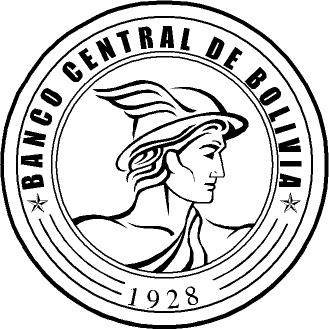 